Сценарий выпускного в детском саду«Звездная дискотека»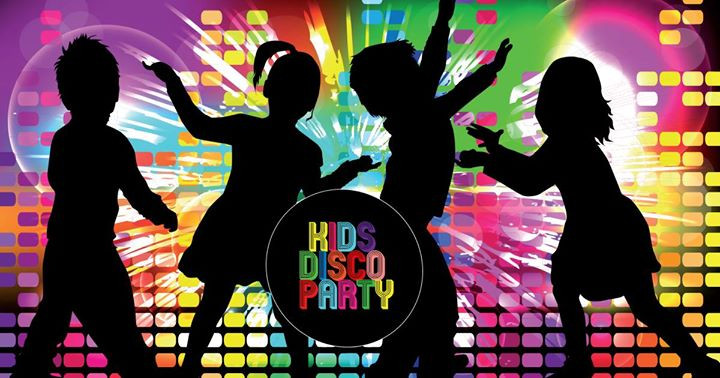 Иркутск 2021Цель: доставить детям и их родителям эмоциональную радость в последний праздник в детском саду. Показать уровень подготовки детей, их творческие музыкальные и хореографические способности.
Задачи:
Создание эмоционально положительной атмосферы сотрудничества детского сада и семьи (совместные переживания радости и грусти, расставания, ощущения общего праздника).
Формирование у детей и родителей чувства благодарности сотрудникам детского сада.
Совершенствование музыкальных, вокальных, хореографических, исполнительских и поэтических способностей детей.
Воспитывать желание хорошо учится в школе. А также развивать и воспитывать в детях чуткость и сопереживание друг к другу.Звучит музыка. Выходят ведущие.Ведущий№1: Добрый день, уважаемые гости!Сегодня вас ждет необычное, волнующее торжество – выпускной бал! Мы провожаем своих ребят в школу и надеемся, что последний вечер, проведенный у нас в саду, будет самым запоминающимся!Ведущая №2:  Если звезды зажигают - значит это кому-нибудь нужно, значит это необходимо, чтобы каждый вечер над крышами загоралась, хотя бы одна звезда...» Но сегодня, в этом зале, зажжется не одна звезда, а целое созвездие. Мы приветствуем вас на нашем Выпускном в стиле диско (Фанфары)Ведущий№1: стоит лишь поставить нужную пластинку в наш волшебный граммофон, и мы в тот же миг переместимся в то время.А что такое диско?– это звезды, пайетки, блестки, цветомузыка, лучшие хиты Ну вот, уже кто-то включил волшебный граммофон?Наверно, это наши дети.Скоро начнем перемещение!Итак, садитесь поудобнее, крепче держитесь!Счастливого пути!Торжественный выход- танец детей«По небу плывут облака»(по окончании встают полукругом у центральной стены)Заряжены винил и дека —Сейчас начнется дискотекаДа будет вечеринка века!И пусть счастливей человекаНигде не будет так, как здесь!Как весело, дружно мы в садике жили,Играли все дни напролет,Смеялись и пели, и крепко дружили,И вот уже школа нас ждет.Для Деда Мороза стихи мы читали,Когда приходил Новый год.Весною мы птиц перелетных встречали,И вот уже школа нас ждет.Ведущая. Дошкольное детство умчалось куда-то,А время бежит все впередСмотрите, как выросли наши ребята!И вот уже школа вас ждет. Наш детский сад – волшебный океан,Пять лет мы в плаванье ходили,Мы знаем, он на счастье дан,И мы всегда его любили!Здесь столько кабинетов,Как в океане кораблей.Мы без преград и без запретовПускались в плаванье скорей.Узнали мы, что значит дружба,Что значит слабых защищать.Что смелым быть и ловким нужно,И надо взрослым помогать.Нам объяснили, что природуДолжны все вместе охранять,Что подойдя к седьмому году,Должны примеры мы решать. Узнали буквы мы и слоги,Мы петь умеем и плясать,Мы знаем, как посмотрят строго,Когда начнем озорничать.Мы группу часто вспоминаем,Кроваток нежное тепло,Как мы цветочки поливалиИ птицам сыпали зерно! Но время не вернуть назад –Вот наступил момент прощанья.Мы очень любим детский садИ говорим вам: «До свиданья!»песня «Прощай» сл. и муз. О. Лыкова(Звучит дискотечная музыка. Появляется ди-джей Журавликов.)ДИ-ДЖЕЙПривет, друзья! Разрешите представиться – ди-джей Журавликов. Работаю для всех абсолютно бесплатно! Заряжаю любую компанию на веселое настроение. Надеюсь, что у вас сегодня замечательное настроение!О! а какие наряды! Я так подозреваю, что у вас тут мероприятие? Какое? А, выпускной… Это, значит, вы уходите из этого прекрасного детского сада в школу. Сейчас стихи читать будете, портфели в школу учебниками набивать, мазурки танцевать, слезы лить литрами на плечи воспитателей… Ску – ко – та! Предлагаю провести свой первый в жизни выпускной весело и по-взрослому. Ведь кто такие взрослые? Это самостоятельные люди. И в школе вам придется тоже быть совсем самостоятельными, как взрослым. Ну-ка, идите все ко мне. Пошепчемся, пока ваши мамы, папы и все родственники переживают и волнуются за ваш первый выпускной.(Собирает всех детей в кружок и предлагает провести дискотеку. Музыкальный фон.)Уважаемые гости! Сейчас ваши дети впервые решили самостоятельно провести свой праздник, устроить дискотеку. Кстати, имейте в виду, что вы тоже сидеть не будете – так решили ваши дети!Начнем дискотеку, конечно, не до утра!Мы с вами будем танцевать, петь, веселиться и играть!А чтоб стало веселее, на танец встанем мы быстрее! Танец «Ча-ча-ча»Слушайте, у вас такой музыкальный зал классный! А что вы здесь делаете? Жаль, что вы уходите, а то я бы к вам на все праздники приходил.Песни сегодня должны звучать самые лучшие. А вы сегодня тоже споете? Могу даже угадать, о чем будет ваша первая песня!песня «Выпускная десяточка»авт. КнорозоваРебенок: У кого там грустный вид?Снова музыка звучит.Я скучать не разрешаюВсех на танец приглашаю!Диджей: Маэстро, музыку скорееЗажигаем веселей!танец «Я умею танцевать»Выбегают мальчик и девочка.• Ура, ура! Наконец пришла пора!• Я не пойму чему ты рад? Что покидаешь детский сад?• Ну, да, не буду днём я спать.• А будешь всё читать, писать!• Зато не стану кашу есть…• Захочешь встать, а скажут сесть.• Домой пораньше мы придём.• И мамы дома не найдём.Сам разогреешь ты обед.Сам за уроки…• А сосед? Я Вовку в гости позову,Мы с ним съедим всё, что найдём,А после мы гулять пойдём,Потом сразимся в бой морской• Постой, пожалуйста, постой.Тебе ведь нужно почитать, переписать, пересказать,Потом задание решить,Ведь можно двойку получить.Да, брат, такие вот дела,Как видно молодость прошла!• Да, ты права, мы повзрослели,Дела серьёзные ждут нас!ВМЕСТЕ.• Мы поступаем в первый класс!Песня «ПЕРВОКЛАШКИ»сл. и муз И. КрутойДИ-ДЖЕЙА скажите мне, молодые люди, что такое счастливый человек? А девочки знают, в чем счастье? Тогда я вам скажу правильный ответ – счастье это когда человек умеет не только хорошо учиться, но правильно отдыхать. А вы умеете отдыхать? Впереди лето, самое время для отдыха. Вот мы сейчас это и проверим!ТАНЕЦ СТУДИИ «Какого цвета лето…»Ведущая: Уважаемые гости, а сейчас мы предлагаем вашему вниманию одну удивительную историю….Сценка «Недоразумение»Рассказчик:Солидный портфель и солидная шляпаЗа Вовочкой в садик является папа.Впервые за пять с половиною летУ папы нигде совещания нет.Наш папа солидный стоит на паркетеИ надпись читает: группа « Младшие дети»Папа: - Я в садике вашем впервые сейчасМой Вовочка, видимо, где-то у вас?Он робкий такой и послушный с пеленок.По-моему вот этот , сынок мой, ребенок.Воспит-ль 1: Простите, но это ребенок не ваш,Вам нужно подняться еще на этажРассказчик: И снова наш папа стоит на паpкете,А свеpху написано: ` «Средние» дети.За сердце хватается Вовочкин папа,И тихо на нем поднимается шляпа.Папа: Я в садике вашем впервые сейчасМой Вовочка, видимо, где-то у вас?Мой Вовочка, видимо, где-то у вас?Воспитатель 2: простите, но видим мы Вас первый раз,И мальчика Вовы нет в группе у нас!Рассказчик: и снова наш папа стоит на паркетеПод надписью ` Старшие в садике дети`.За стенку хватается Вовочкин папа,Все выше на нем поднимается шляпа.Папа: Я в садике вашем впервые сейчасМой Вовочка, видимо, где-то у вас?Воспитатель 3: Нет в группе ребенка по имени ВоваИ Ваше лицо нам совсем незнакомо!К заведующей нашей, прошу вас, зайдите,И в списках ребенка Вы там поищите!Рассказчик: Еще на этаж поднимается папа,По лестнице катится папина шляпа.Он медленно сел и шепнул:Папа: - Обстановочка!...Забыл… ведь уж в школу пошел мой сын, ВовочкаВедущая: Зрители, аплодисменты!!!!Диджей: дорогие мои маленькие друзья! А не пора ли спеть веселую песенку? Есть у вас такая?Ведущая: да, у нас есть очень веселая песня про детский сад. Споём, ребята?Дети: ДА!!!!!Диджей: Внимание, внимание! Сейчас впервые – хит года! – Песня «Что такое детский сад» Исполняет группа номер 11! Самая лучшая группа!песня «Что такое детский сад» Диджей:Ну, вы и здоровские ребята! Мне так весело с вами.Хорошо вы умеете петь!Разрешите напомнить главное правило дискотеки – никогда не останавливаться! Поэтому продолжаем двигаться. А движение – это жизнь!!!Танец мальчиков со шляпами«Джентльмены»Ведущая: (можно разделить слова между двумя ведущими и поочередно читать клятву)Уважаемые родители! Сейчас для вас наступит самый важный и ответственный момент. Вы должны будете дать всем нам клятву. Готовы? Тогда слушайте и отвечайте – клянусь!• Будь я мать ребенку или отец, обязуюсь всегда говорить «молодец!»• Клянусь я в учебе ребенка не строить, клянусь вместе с ним иностранный усвоить!• За двойки клянусь я его не ругать, и делать уроки ему помогать!• А если нарушу я клятву, то обещаю кормить ребенка ежедневно вареной сгущенкой.• Я идеальным родителем буду, и клятвы своей никогда не забуду!Скажите, вы любите апельсины или мандарины? А я их просто обожаю! Эти солнечные апельсины не простые, а танцевальные! (Желтые мячики). Апельсиновая дискотекаМне нужны три команды.ИГРА «АПЕЛЬСИНОВАЯ ДИСКОТЕКА».Все играющие строятся в три команды. Звучат три разных песни – «В лесу родилась елочка» - мяч передаем над головой назад, «Кузнечик» - передаем мяч справа, «Голубой вагон» - мяч передаем слева(песни можно использовать любые  на выбор музыкального руководителя)Сначала репетируем. Нужно быть внимательными – музыка может меняться.Любите ли вы театр? А я сейчас вам предлагаю стать актерами. Вы сейчас представите и расскажите нам кем вы хотите быть, когда вырастите.Дети выходят с атрибутами1 ребенок с пробиркой: 	Мечтаю стать генетиком великим, Чтобы проблему старости решить И в этом двадцать первом веке Бессмертье человеку подарить.Все: Ну, почему?Ребёнок: 		А потому, что с детства я мечтаю знатьПравда это или врут, что попугаи двести лет живут.Девочка: 		А я волнуюсь за фигуру, и хочу здоровой стать!Занимаюсь физкультурой и ложусь пораньше спать! Физкультуру я люблю, на гимнастику хожу, Стать спортсменкой я решила, как Кабаева Алина.Мальчик: 	Бизнесменом буду я, пусть меня научат!Маме шубу я куплю, папе - «Джип» покруче!Девочка: 		Бизнесменом хорошо, а моделью лучше!На показах быть хочу, пусть меня научат!Чтоб корону получить, красотой весь мир сразить!Мальчик: 	Ну, модель, ну что за слово? Что нашла ты в нем такого?Я вот буду президентом, буду получать презенты,Страною буду управлять, всем зарплаты прибавлять!Девочка в фате: А когда я подрасту, сразу замуж я пойду Мужа выберу такого, как Наташа Королева Платья буду модные носить И обо мне все будут говорить.Ребенок с поварешкой: 	Я стану поваром искусным.Вам блюда все готовить буду вкусно:Пельмени и шашлык, Окрошку и салат, отведать мои суши Здесь каждый будет рад.Ребенок с камерой: 	Эх, снять бы для потомков блок - бастер ваших дней. Была бы только пленка, да пленка поцветней. Мы заявляем жестко, что времечко придет. Мы завоюем Оскар, пусть Ника подождет.Девочка:	Я ещё не Волочкова, но танцую лучше всех,В будущем - звезда балета, ждёт меня большой успех!ДИ-ДЖЕЙСкажите, сколько времени? Да вы что? Мне же на работу! Ребята, девочки и мальчики, я желаю вам отличной школьной жизни, много друзей, не забывайте тех, кто столько лет был с вами рядом! До свиданья!(УБЕГАЕТ.)ВЫХОДЯТ МАЛЬЧИК И ДЕВОЧКА.• Вот бы снова окунутьсяВ беззаботность детских летИ рукою дотянутьсяНам до сказочных планет.• Может там, за горизонтом,Детства вечная странаУскользает, улетает синей птицей в облака.МЕЛОДИЯ «КУДА УХОДИТ ДЕТСТВО»НА   ФОНЕ ТЕКСТ ЧИТАЮТ ДЕТИ• Оказалось, что планета, где сбываются все мечты - это планета детства, это наш любимый детский сад, где столько лет мы жили весело и беззаботно.• Где каждый день мы встречались с друзьями,• Играли, шутили и мир узнавали.• А что будет с нами дальше?• Что ждет нас за тем поворотом, что к школе стрелою ведет?• Что будет? Учеба! В мир знаний нас она поведет.• Мы станем серьезней и старше!• Но никогда не забудем всех тех,• Кто нам дарил радость.ВСЕ.Запомните нас такими!Ребенок: А теперь пришла пора  сказать «Спасибо»  Тем, кто нас с таким трудом растил,  Кто на путь нас истинный наставил,   Кто так долго нас лелеял и любилРебенок:  За нами нужен глаз да глаз,                   Мы пошалить не прочь...                   Но любят каждого из нас,                   Как сына, или дочь!Ребенок:   Всем тем, кто нас добру учил,                   Кто нам стирал, кормил, лечил,                   И тем, кто просто нас любил,                   Мы говорим: « Спасибо!»Ребенок:   Всем тем, кто рядом с нами был,                   Кто нас воспитывал, растил                   И проявлял о нас заботу                   Всем, кто каждую минуту беспокоился о насВсе:           Благодарны мы сейчас!ПЕСНЯ «Спасибо, детский сад».Л.МочаловойМы поступаем в первый класс,Ждёт с нетерпеньем школа нас.Мы обещаем не лениться,Учиться будем мы на «5»Друзьям мы будем помогать,А взрослых - слушать, уважать!1.РебенокМы вальс расставанья станцуем для вас,И в танце своем повзрослеем сейчас,Смотрите, мальчишки у нас – кавалеры,А девочки-дамы, какие манеры!2.РебенокКак жалко, что вальс в этом зале – прощальный,Он нежный, воздушный и очень печальный.Мы будем расти и его вспоминать,На дисках смотреть и душой трепетать.3.РебенокВедь вальсом мы с детством своим расстаемся,Но родом из детства навек остаемся!Нам разные танцы придется учить,Но вальс в детсаду… никогда не забыть«Вальс - расставание»Ведущая №1: спасибо, вам, дети, за то, что вы были,За то, что вы дружно в наш сад приходили,За то, что шалили, за то, что мечтали,За то, что хороший концерт показали. Ведущая №2: Шалите, растите, мечтайте, любите! А если взгрустнется, К нам в сад заходите!Ведущий: А сейчас слово предоставляется заведующему детским садом.Слово предоставляется родителям.Дети с шарами выходят на улицу загадывать желание.